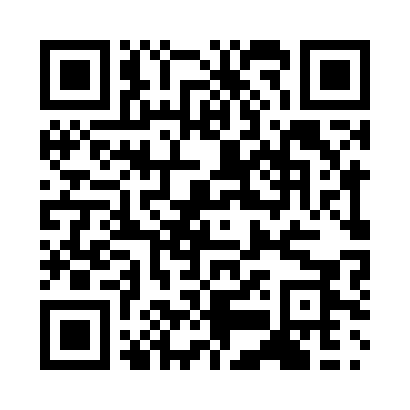 Prayer times for Ancien Meme, CongoWed 1 May 2024 - Fri 31 May 2024High Latitude Method: NonePrayer Calculation Method: Muslim World LeagueAsar Calculation Method: ShafiPrayer times provided by https://www.salahtimes.comDateDayFajrSunriseDhuhrAsrMaghribIsha1Wed4:576:0812:073:286:057:122Thu4:576:0812:073:286:057:123Fri4:576:0812:073:286:057:124Sat4:566:0812:063:286:057:125Sun4:566:0812:063:286:057:126Mon4:566:0812:063:286:047:127Tue4:566:0812:063:286:047:128Wed4:566:0812:063:286:047:129Thu4:566:0812:063:286:047:1210Fri4:566:0812:063:296:047:1211Sat4:566:0812:063:296:047:1212Sun4:566:0812:063:296:047:1213Mon4:566:0812:063:296:047:1214Tue4:566:0812:063:296:047:1215Wed4:566:0912:063:296:047:1216Thu4:566:0912:063:296:037:1217Fri4:566:0912:063:296:037:1218Sat4:566:0912:063:296:037:1219Sun4:566:0912:063:296:037:1220Mon4:566:0912:063:296:037:1221Tue4:566:0912:063:296:037:1222Wed4:566:0912:063:296:037:1323Thu4:566:0912:063:306:037:1324Fri4:566:1012:073:306:037:1325Sat4:566:1012:073:306:047:1326Sun4:566:1012:073:306:047:1327Mon4:566:1012:073:306:047:1328Tue4:566:1012:073:306:047:1329Wed4:576:1012:073:306:047:1330Thu4:576:1112:073:306:047:1431Fri4:576:1112:073:316:047:14